[Add separate entries for a maximum of the five most recent experiences. Most recent first.][Add separate entries for relevant programs/degrees/courses. Start from the most recent.]To be submitted to communications@ifbls.org Please indicate in subject line “IFBLS Scientific Network of Experts”.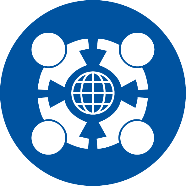 International Federation of Biomedical Laboratory Science
Scientific Network of ExpertsPERSONAL INFORMATIONReplace with First name(s) SURNAMES (s)[All blue text should be replaced. All CV headings are optional. Remove any empty headings. Limit to 5 pages]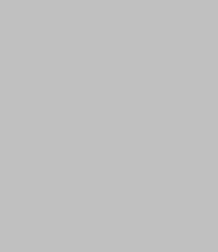 Replace with photo Replace with house/apt. number, street name, city, postcode, country 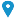 Replace with photo Replace with telephone number     Replace with mobile phone number       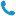 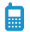 Replace with photo Replace with e-mail address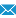 Replace with photo Replace with personal website(s)/blog (if any)  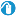 Replace with photo Replace with photo Gender: F / M | Date of birth1 dd/mm/YYYY | Nationality: Add Country motivation to register in IFBLS Scientific network of expertsReplace with personal statement PROFESSIONAL EXPERIENCE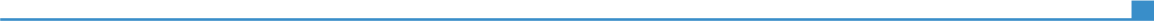 Replace with dates (from - to)Replace with occupation or position heldReplace with dates (from - to)Replace with employer’s name and locality (if relevant, full address and website)Replace with dates (from - to)Replace with main activities and responsibilitiesEDUCATION AND TRAININGReplace with dates (from - to) Replace with qualification awardedReplace with dates (from - to) Replace with education or training organisation’s name and locality (if relevant, country) Replace with education or training organisation’s name and locality (if relevant, country) Replace with dates (from - to) Replace with a list of principal subjects covered or skills acquiredReplace with a list of principal subjects covered or skills acquiredFIELDS OF EXPERTISE[Keep only your relevant areas of expertise, please limit the number to 1 - 5][Keep only your relevant areas of expertise, please limit the number to 1 - 5][Keep only your relevant areas of expertise, please limit the number to 1 - 5]Blood transfusion sciencesClinical biochemistryClinical cytologyClinical haematologyClinical histopathologyClinical microbiologyClinical pharmacologyClinical physiologyEducationHistocompatibility and Immunogenetics ImmunologyLaboratory Information Management SystemsLaboratory managementLaboratory quality assuranceLaboratory safetyMedical geneticsMolecular biologyPatient safetyPoint of Care TestingPre-analysisProfessional ethicsResearchSerologyOthers, specifyADDITIONAL INFORMATION[Limit to last five – 5 – years if necessary]PublicationsHonours and awardsReferencesCertificationsVolunteer work in relevant societiesReplace with relevant publications, presentations, projects, conferences, seminars, honours and awards, memberships, references. 
Remove headings not relevant in the left column.Example of publication:Edwards, S. T., Dorr, D. A. & Landon, B. E. (2017). Can Personalized Care Planning Improve Primary Care? JAMA, 318(1), 25–26.Example of project:Devon new public library. Principal architect in charge of design, production, bidding and construction supervision (2008-2012).VALIDATION Membership in IFBLS member association Replace with name of associationSupported and validated Will be added by IFBLS OfficeTERMS AND CONDITIONS Members accepted into the Scientific Network represent only themselves in any task connected to the IFBLS Scientific Network at any given time.By submitting this CV to the IFBLS Office, IFBLS has the right to: Contact your member association to validate your membershipPublish your name, affiliation and field(s) of expertise on the IFBLS Webpage for the Scientific Network of ExpertsIFBLS may at any point ask you to provide copies of credentials, for instance but not limited to: copies of degrees and qualifications;testimonial of employment or work placement;publications or research.